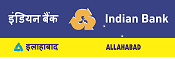 A GOVT OF INDIA UNDERTAKINGZonal Office, Cuttack Zonal Office, Cuttack At –Tulsipur, DeulasahiCuttack-753008 zocuttack@indianbank.co.in